Für die in der Tabelle angegebenen Maße sind die Maßtoleranzen sowie die Höchst- und Mindestmaße zu berechnen.					    + 0,013			+ 0,007Hinweis aus der Maßtoleranztabelle: 	120 j6 = 120 – 0,009	    und	50K7 = 50 - 0,018Wie groß sind für die Längen a und b Höchstmaß, Mindestmaß und Maßtoleranz?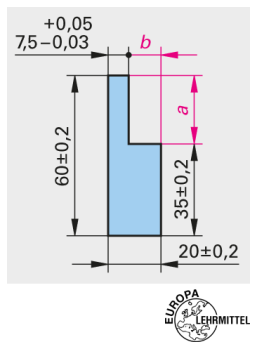 Die Anschlagleiste wird mit zwei Schrauben befestigt. Welches Höchstmaß und Mindestmaß kann das Kontrollmaß x annehmen?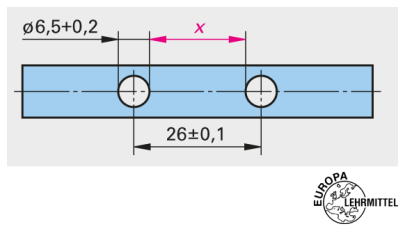 a)b)c)d)e)     + 0,0580 + 0,025 ±0,1528 – 0,08120 j650 K7